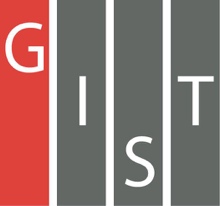 Gwangju Institute of Science and TechnologyOfficial Press Release (https://www.gist.ac.kr/)	Section of	Mi-Yeon Kim	Nayeong Lee	Public Affairs	Section Chief	Senior Administrator		(+82) 62-715-2020	(+82) 62-715-2024	Contact Person	Yonghyeok Choi	Regarding Article	Administrator, Section of Public Affairs		(+82) 62-715-2025	Release Date	2018.06.15GIST and KIST sign MoUto develop national science and technology andto enhance the research abilities of both institutions□	GIST (President Seung Hyeon Moon) and the Korean Institute of Science and Technology (KIST, President Byung Gwon Lee) signed a memorandum of understanding (MoU) on June 12, 2018, to develop national science and technology and to enhance the research abilities of both institutions through mutual cooperation.∘	The main focus of the MoU are: △ development and implementation of joint research projects △ finding new areas of research for the future △ exchange research and educational materials and access to equipment and facilities △ exchange of personnel and technical information.□	President Seung Hyeon Moon said, “I hope that this agreement with KIST will serve as a leap forward for future science and technology leadership as well as convergence of talented people by integrating the core competencies of both institutions.”	⌘